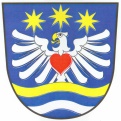 OBEC  KLÁŠTEREC  NAD  ORLICÍ561 82  Klášterec nad Orlicí 122, okres Ústí nad Orlicí, IČ 00279021tel. 465 637379, tel. 465 637029, e-mail: ouklasterec@orlicko.czVýroční zpráva za rok 2020o činnosti Obce Klášterec nad Orlicív oblasti poskytování informací dle § 18 zákona č. 106/1999 Sb., o svobodném přístupu k informacím, ve znění pozdějších předpisů (dále jen „InfZ“)a) počet podaných žádostí o informace a počet vydaných rozhodnutí o odmítnutí žádosti- počet žádostí o informace dle InfZ, které obec obdržela v roce 2020: 0- počet rozhodnutí o odmítnutí žádosti: 0b) počet podaných odvolání proti rozhodnutí: 0c) opis podstatných částí každého rozsudku soudu ve věci přezkoumání zákonnosti rozhodnutí povinného subjektu o odmítnutí žádosti o poskytnutí informace a přehled všech výdajů, které povinný subjekt vynaložil v souvislosti se soudními řízeními o právech a povinnostech podle tohoto zákona, a to včetně nákladů na své vlastní zaměstnance a nákladů na právní zastoupení- žádný rozsudek ve věci přezkoumání zákonnosti rozhodnutí obce o odmítnutí žádosti o poskytnutí informace nebyl v roce 2020 vydánd) výčet poskytnutých výhradních licencí, včetně odůvodnění nezbytnosti poskytnutí výhradní licence- výhradní licence v roce 2020 nebyly poskytnutye) počet stížností podaných podle § 16a InfZ, důvody jejich podání a stručný popis způsobu jejich vyřízení-nebyly podány žádné stížnostif) další informace vztahující se k uplatňování tohoto zákona-mimo režim zákona byly poskytována informace v ústní, písemné či elektronické podobě dle požadavků veřejnostiTuto výroční zprávu projednalo zastupitelstvo obce Klášterec nad Orlicí na svém jednání dne 27. 1. 2021.Vypracovala:  Bc. Lenka Ševčíková, starostka obceVyvěšeno na úřední desce: 8. 2. 2021Sejmuto z úřední desky:Zveřejnění bylo shodně provedeno na elektronické úřední desce.Dálkový přístup: www.klasterecnadorlici.cz